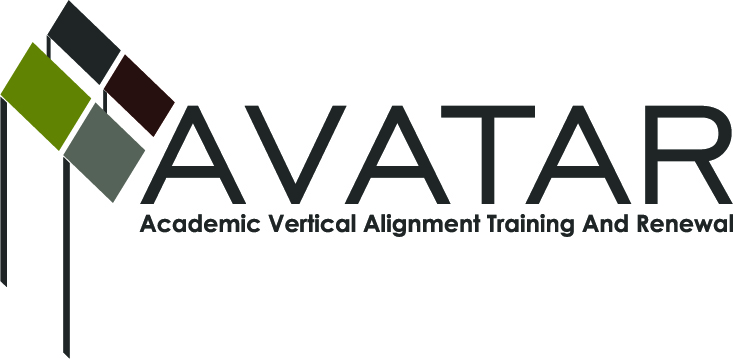 AVATAR Partnership Region:  9Meeting/Session Documentation FormForm should be completed after each meeting and given to the Regional AVATAR Coordinator/FacilitatorAgenda Format Key:  P = Presentation, F = Feedback, D = Decision-Making, W = Work Group, O = Other, with explanationAVATAR Meeting MinutesMeeting Participant ListMeeting:Math AVATAR TeamMath AVATAR TeamMath AVATAR TeamMath AVATAR TeamMath AVATAR TeamMeeting Purpose:Project Focus for 2013-14Project Focus for 2013-14Project Focus for 2013-14Project Focus for 2013-14Project Focus for 2013-14Date:October 24, 2013Start Time:4:30 p.m.End Time:5:30 p.m.Meeting Coordinator/ Facilitator:Christina HoffmasterLocation:Location:Jack Room- Region 9 Education Service CenterJack Room- Region 9 Education Service CenterMeeting Recorder:Christina HoffmasterMeeting Timekeeper:Meeting Timekeeper:Christina HoffmasterChristina HoffmasterTimeTopicFormatDiscussion LeaderDesired Outcome4:30Update on P-16/Gen Tx conferencePCheryl SigelInformation shared with team members4:45Group discussion on past projects and effectivenessWChristina HoffmasterSelect projects with greatest impact for teachers and students5:00Focus on two team projects for the yearD, WChristina Hoffmaster,Paula WhitmirePlan for expenditures and implementation of projectsAction ItemPerson ResponsibleDue DateContinue with campus visits to area schools by Vernon College math professors to share the need for math skills in the work place and for collegePaula WhitmireSpring Semester-2014Implement a group study of the book, Lesson Study Step by Step: How Teacher Learning Communities Improve Instruction by Jacqueline Hurd & Catherine Lewis. Region 9 will purchase books for study with AVATAR funds. Teachers will use Algebra 1 and AQR as the focus for their book study and create lessons to share with teachers who teach these 2 subjects. Project will be tweaked and repeated as a summer workshop for teachers. Christina HoffmasterSpring Semester-2014Summer Workshop-2014NotesNotesNotesNameTitleOrganization/InstitutionChristina HoffmasterMath InstructorVernon CollegePaula WhitmireMath InstructorVernon CollegeCheryl SigelMath TeacherVernon High SchoolMona PelkeyCurriculum DirectorVernon ISDWard RobertsCurriculum DirectorWFISDLezli BorenMath TeacherHirschi HS